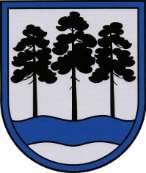 OGRES  NOVADA  PAŠVALDĪBAReģ.Nr.90000024455, Brīvības iela 33, Ogre, Ogres nov., LV-5001tālrunis 65071160, fakss 65071161, e-pasts: ogredome@ogresnovads.lv, www.ogresnovads.lv PAŠVALDĪBAS DOMES SĒDES PROTOKOLA IZRAKSTS 21.§Par lokālplānojuma zemes vienībai Blaumaņa iela 14A, Ogrē, Ogres nov., lai grozītu Ogres novada teritorijas plānojumu 2012.-2024.g., izstrādes uzsākšanu2019.gada 20.februārī Ogres novada pašvaldībā (turpmāk – Pašvaldība) saņemts zemes vienībai Blaumaņa ielā 14A, Ogrē, Ogres nov., kadastra apzīmējums 7401 004 0347 (turpmāk – Zemes vienība), īpašnieka A. N. un uz Zemes vienības esošās ēkas, kadastra apzīmējums 7401 004 0347 001, īpašnieka sabiedrības ar ierobežoto atbildību “Duets 96” (reģistrācijas Nr. 40002056066, juridiskā adrese Rožu ielā 34A, Ogrē, Ogres nov.) (turpmāk – Iesniedzēji) iesniegums, kurā lūgts uzsākt lokālplānojuma izstrādi Zems vienībai, lai grozītu Ogres novada teritorijas plānojumu 2012.-2024.gadam, mainot funkcionālo zonu uz Savrupmāju apbūves teritoriju, pamatojoties uz Iesniedzēju ieceri Zemes vienību turpmāk izmantot dzīvojamajai funkcijai. Saskaņā ar Pašvaldības 2012.gada 21.jūnija saistošo noteikumu Nr.16/2012 “Ogres novada teritorijas plānojuma grafiskā daļa un teritorijas izmantošanas un apbūves noteikumi” grafisko daļu Zemes vienība atrodas Publiskās apbūves teritorijā (PA). Zemes vienības platība sastāda 638 m2. Pamatojoties uz Teritorijas attīstības plānošanas likuma 23.panta ceturto daļu un 24.pantu, Ministru kabineta 2014.gada 14.oktobra noteikumu Nr. 628 “Noteikumi par pašvaldību teritorijas attīstības plānošanas dokumentiem” 33., 34., 75. un 76.punktu, balsojot: PAR – 13 balsis (E.Helmanis, G.Sīviņš, S. Kirhnere, M.Siliņš, Dz.Žindiga, Dz.Mozule, D.Širovs, A.Mangulis, J.Laptevs, M.Leja, J.Iklāvs, J.Latišs, E.Bartkevičs), PRET – nav, ATTURAS – nav,Ogres novada pašvaldības dome NOLEMJ:Atļaut uzsākt lokālplānojumu zemes vienībai Blaumaņa iela 14A, Ogrē, Ogres nov., lai grozītu Ogres novada teritorijas plānojumu, izstrādi.  Apstiprināt par lokālplānojuma izstrādes vadītāju Ogres novada pašvaldības centrālās administrācijas “Ogres novada pašvaldība” Infrastruktūras veicināšanas nodaļas telpisko plānotāju Jevgēniju Duboku.Apstiprināt lokālplānojuma izstrādes darba uzdevumu un teritoriju (pielikums Nr.1 uz 3 lapām). Noslēgt starp Ogres novada pašvaldību un Iesniedzējiem līgumu par lokālplānojuma izstrādi un finansēšanu par Iesniedzēju līdzekļiem (līguma projekts pielikumā Nr.2 uz 4 lapām). Uzdot Ogres novada pašvaldības centrālās administrācijas “Ogres novada pašvaldība” Infrastruktūras veicināšanas nodaļai piecu darbdienu laikā pēc šī lēmuma stāšanās spēkā nodrošināt paziņojuma par lokālplānojuma izstrādes uzsākšanu un šī lēmuma ievietošanu Teritorijas attīstības plānošanas informācijas sistēmā, kā arī publicēšanu Ogres novada pašvaldības mājas interneta vietnē. Kontroli par lēmuma izpildi uzdot pašvaldības izpilddirektora vietniecei Danai Bārbalei. (Sēdes vadītāja,domes priekšsēdētāja E.Helmaņa  paraksts)Ogrē, Brīvības ielā 33Nr.42019.gada 21.martā